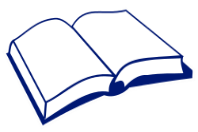 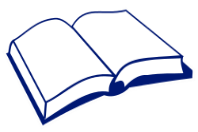 This Is Me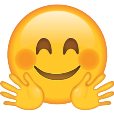 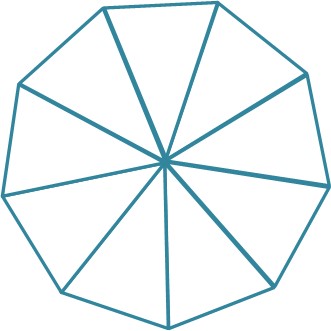 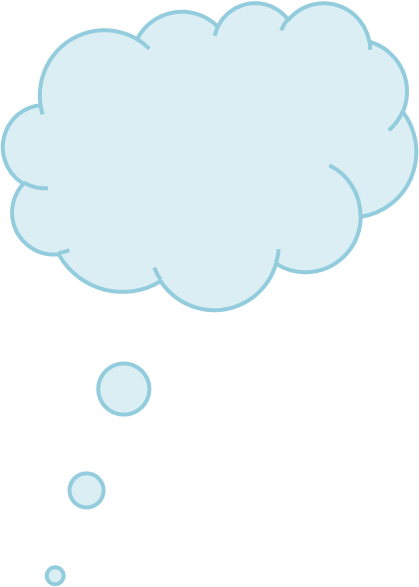 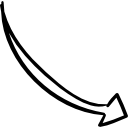 